 	Palauta kopio oppisopimustoimistoon/opettajalle __________ mennessä.   Työtehtäväkartoitus on työelämässä oppimisen suunnitelma, joka kuvaa tutkinnon keskeiset työtehtävät,  joita opiskelija tulee tekemään ja oppimaan työpaikalle sekä varmistaa tutkinnon tai sen osan  
soveltuvuuden työpaikalle  Opiskelija ja työpaikan edustaja täyttävät lomakkeen yhdessä ja opiskelija toimittaa työtehtäväkartoituksen  opettajalle/oppisopimustoimistoon      mennessä  TUTKINTO:  Kone- ja tuotantotekniikka, PT, 2018 Koneasentaja 180 osp  OSAAMISALA: Asennuksen ja automaation osaamisala  TUTKINNON OSAT   Pakolliset tutkinnon osat, 65 osp:   Valmistustyötehtävissä toimiminen, 25 osp  Asennus- ja automaatiotyöt, 10 osp  
Koneasennus, 30 osp   	2 (6)  TUTKINNON OSA: Valmistustyötehtävissä toimiminen, 25 osp  TUTKINNON OSA: Asennus- ja automaatiotyöt, 10 osp   	3 (6)  TUTKINNON OSA: Koneasennus, 30 osp  TUTKINNON OSA: Koneautomaatiojärjestelmien asennustyöt, 20 osp   	4 (6)  TUTKINNON OSA: Robotin käyttö, 20 osp  TUTKINNON OSA: Kunnossapitotyöt, 20 osp   	5 (6)  TUTKINNON OSA: Korjaus- ja asennushitsaus, 20 osp   TUTKINNON OSA: Hydrauliikka, 20 osp   Tutkinnon osa ammatillisista perus/ammatti/erikoisammattitutkinnoista  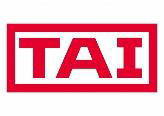 TURUN AMMATTI-INSTITUUTTI PL 955, 20101 TURKU Aninkaistenkatu 7, 20100 TURKU  Puh. (02) 330 000, ammatti-instituutti@turku.fi  TURUN OPPISOPIMUSTOIMISTO, Yliopistonkatu 31, 20100 Turku   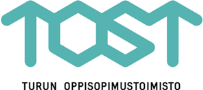 Puh (02) 2633 4900, oppisopimus@turku.fi  Opiskelija  Opettaja ja muu yhteyshenkilö  Sähköposti  Työpaikka  Työpaikkaohjaaja  Sähköposti  Va linnaiset tutkinnon osat, 80 osaamispistettä seuraavista (rastita):    Koneautomaatiojärjestelmien asennustyöt 20 osp  
 Robotinkäyttö 20 osp   Kunnossapitotyöt 20 osp   Korjaus- ja asennushitsaus 20 osp   Hydrauliikka 20 osp   Paikallisiin ammattitaitovaatimuksiin perustuva tutkinnon osa, 5-15 osp  
 Tutkinnon osa ammatillisista perus/ammatti/erikoisammattitutkinnoista, 5-15 osp  
 Korkeakouluopinnot, 5-15 osp  linnaiset tutkinnon osat, 80 osaamispistettä seuraavista (rastita):    Koneautomaatiojärjestelmien asennustyöt 20 osp  
 Robotinkäyttö 20 osp   Kunnossapitotyöt 20 osp   Korjaus- ja asennushitsaus 20 osp   Hydrauliikka 20 osp   Paikallisiin ammattitaitovaatimuksiin perustuva tutkinnon osa, 5-15 osp  
 Tutkinnon osa ammatillisista perus/ammatti/erikoisammattitutkinnoista, 5-15 osp  
 Korkeakouluopinnot, 5-15 osp  linnaiset tutkinnon osat, 80 osaamispistettä seuraavista (rastita):    Koneautomaatiojärjestelmien asennustyöt 20 osp  
 Robotinkäyttö 20 osp   Kunnossapitotyöt 20 osp   Korjaus- ja asennushitsaus 20 osp   Hydrauliikka 20 osp   Paikallisiin ammattitaitovaatimuksiin perustuva tutkinnon osa, 5-15 osp  
 Tutkinnon osa ammatillisista perus/ammatti/erikoisammattitutkinnoista, 5-15 osp  
 Korkeakouluopinnot, 5-15 osp  linnaiset tutkinnon osat, 80 osaamispistettä seuraavista (rastita):    Koneautomaatiojärjestelmien asennustyöt 20 osp  
 Robotinkäyttö 20 osp   Kunnossapitotyöt 20 osp   Korjaus- ja asennushitsaus 20 osp   Hydrauliikka 20 osp   Paikallisiin ammattitaitovaatimuksiin perustuva tutkinnon osa, 5-15 osp  
 Tutkinnon osa ammatillisista perus/ammatti/erikoisammattitutkinnoista, 5-15 osp  
 Korkeakouluopinnot, 5-15 osp  linnaiset tutkinnon osat, 80 osaamispistettä seuraavista (rastita):    Koneautomaatiojärjestelmien asennustyöt 20 osp  
 Robotinkäyttö 20 osp   Kunnossapitotyöt 20 osp   Korjaus- ja asennushitsaus 20 osp   Hydrauliikka 20 osp   Paikallisiin ammattitaitovaatimuksiin perustuva tutkinnon osa, 5-15 osp  
 Tutkinnon osa ammatillisista perus/ammatti/erikoisammattitutkinnoista, 5-15 osp  
 Korkeakouluopinnot, 5-15 osp  linnaiset tutkinnon osat, 80 osaamispistettä seuraavista (rastita):    Koneautomaatiojärjestelmien asennustyöt 20 osp  
 Robotinkäyttö 20 osp   Kunnossapitotyöt 20 osp   Korjaus- ja asennushitsaus 20 osp   Hydrauliikka 20 osp   Paikallisiin ammattitaitovaatimuksiin perustuva tutkinnon osa, 5-15 osp  
 Tutkinnon osa ammatillisista perus/ammatti/erikoisammattitutkinnoista, 5-15 osp  
 Korkeakouluopinnot, 5-15 osp  linnaiset tutkinnon osat, 80 osaamispistettä seuraavista (rastita):    Koneautomaatiojärjestelmien asennustyöt 20 osp  
 Robotinkäyttö 20 osp   Kunnossapitotyöt 20 osp   Korjaus- ja asennushitsaus 20 osp   Hydrauliikka 20 osp   Paikallisiin ammattitaitovaatimuksiin perustuva tutkinnon osa, 5-15 osp  
 Tutkinnon osa ammatillisista perus/ammatti/erikoisammattitutkinnoista, 5-15 osp  
 Korkeakouluopinnot, 5-15 osp  linnaiset tutkinnon osat, 80 osaamispistettä seuraavista (rastita):    Koneautomaatiojärjestelmien asennustyöt 20 osp  
 Robotinkäyttö 20 osp   Kunnossapitotyöt 20 osp   Korjaus- ja asennushitsaus 20 osp   Hydrauliikka 20 osp   Paikallisiin ammattitaitovaatimuksiin perustuva tutkinnon osa, 5-15 osp  
 Tutkinnon osa ammatillisista perus/ammatti/erikoisammattitutkinnoista, 5-15 osp  
 Korkeakouluopinnot, 5-15 osp  linnaiset tutkinnon osat, 80 osaamispistettä seuraavista (rastita):    Koneautomaatiojärjestelmien asennustyöt 20 osp  
 Robotinkäyttö 20 osp   Kunnossapitotyöt 20 osp   Korjaus- ja asennushitsaus 20 osp   Hydrauliikka 20 osp   Paikallisiin ammattitaitovaatimuksiin perustuva tutkinnon osa, 5-15 osp  
 Tutkinnon osa ammatillisista perus/ammatti/erikoisammattitutkinnoista, 5-15 osp  
 Korkeakouluopinnot, 5-15 osp  linnaiset tutkinnon osat, 80 osaamispistettä seuraavista (rastita):    Koneautomaatiojärjestelmien asennustyöt 20 osp  
 Robotinkäyttö 20 osp   Kunnossapitotyöt 20 osp   Korjaus- ja asennushitsaus 20 osp   Hydrauliikka 20 osp   Paikallisiin ammattitaitovaatimuksiin perustuva tutkinnon osa, 5-15 osp  
 Tutkinnon osa ammatillisista perus/ammatti/erikoisammattitutkinnoista, 5-15 osp  
 Korkeakouluopinnot, 5-15 osp  linnaiset tutkinnon osat, 80 osaamispistettä seuraavista (rastita):    Koneautomaatiojärjestelmien asennustyöt 20 osp  
 Robotinkäyttö 20 osp   Kunnossapitotyöt 20 osp   Korjaus- ja asennushitsaus 20 osp   Hydrauliikka 20 osp   Paikallisiin ammattitaitovaatimuksiin perustuva tutkinnon osa, 5-15 osp  
 Tutkinnon osa ammatillisista perus/ammatti/erikoisammattitutkinnoista, 5-15 osp  
 Korkeakouluopinnot, 5-15 osp  Yh teisten tutkinnon osat perustukinnoissa, 35 osp:    Viestintä ja vuorovaikutusosaaminen, 11 osp   
 Matemaattis-luonnontieteellinen osaaminen, 6 osp   
 Yhteiskunta- ja työelämäosaaminen, 9 osp   Yhteisten tutkinnon osien valinnaiset osaamistavoitteet, 9 ops  teisten tutkinnon osat perustukinnoissa, 35 osp:    Viestintä ja vuorovaikutusosaaminen, 11 osp   
 Matemaattis-luonnontieteellinen osaaminen, 6 osp   
 Yhteiskunta- ja työelämäosaaminen, 9 osp   Yhteisten tutkinnon osien valinnaiset osaamistavoitteet, 9 ops  teisten tutkinnon osat perustukinnoissa, 35 osp:    Viestintä ja vuorovaikutusosaaminen, 11 osp   
 Matemaattis-luonnontieteellinen osaaminen, 6 osp   
 Yhteiskunta- ja työelämäosaaminen, 9 osp   Yhteisten tutkinnon osien valinnaiset osaamistavoitteet, 9 ops  teisten tutkinnon osat perustukinnoissa, 35 osp:    Viestintä ja vuorovaikutusosaaminen, 11 osp   
 Matemaattis-luonnontieteellinen osaaminen, 6 osp   
 Yhteiskunta- ja työelämäosaaminen, 9 osp   Yhteisten tutkinnon osien valinnaiset osaamistavoitteet, 9 ops  teisten tutkinnon osat perustukinnoissa, 35 osp:    Viestintä ja vuorovaikutusosaaminen, 11 osp   
 Matemaattis-luonnontieteellinen osaaminen, 6 osp   
 Yhteiskunta- ja työelämäosaaminen, 9 osp   Yhteisten tutkinnon osien valinnaiset osaamistavoitteet, 9 ops  Tutkinnon osan keskeiset työtehtävät  Toteutuu työ- Toteutuu työ- Toteutuu työ- Toteutuu työ- Toteutuu työ- Toteutuu työ- Toteutuu työ- Toteutuu työ- paikalla  paikalla  paikalla  paikalla  paikalla  paikalla  paikalla  paikalla  Kyllä  Kyllä  Kyllä  Kyllä  Kyllä  Ei  Ei  Ei  Ei  Ei  Käyttää valmistustöissä:  
- konepiirustuksia  
- käsityökaluja  - konepajamittavälineitä  
- eri materiaaleja  Käyttää valmistustöissä:  
- konepiirustuksia  
- käsityökaluja  - konepajamittavälineitä  
- eri materiaaleja  Käyttää valmistustöissä:  
- konepiirustuksia  
- käsityökaluja  - konepajamittavälineitä  
- eri materiaaleja  Käyttää valmistustöissä:  
- konepiirustuksia  
- käsityökaluja  - konepajamittavälineitä  
- eri materiaaleja  Käyttää valmistustöissä:  
- konepiirustuksia  
- käsityökaluja  - konepajamittavälineitä  
- eri materiaaleja  Käyttää valmistustöissä:  
- konepiirustuksia  
- käsityökaluja  - konepajamittavälineitä  
- eri materiaaleja  Tekee:  - hiontatöitä  - 	leikkaustöitä  
- katkaisutöitä  Tekee:  - hiontatöitä  - 	leikkaustöitä  
- katkaisutöitä  Tekee:  - hiontatöitä  - 	leikkaustöitä  
- katkaisutöitä  Tekee:  - hiontatöitä  - 	leikkaustöitä  
- katkaisutöitä  Tekee:  - hiontatöitä  - 	leikkaustöitä  
- katkaisutöitä  Tekee:  - hiontatöitä  - 	leikkaustöitä  
- katkaisutöitä  koneistaa yksinkertaisia kappaleita  
- 	 sorvaamalla  - 	 jyrsimällä  - poraamalla  koneistaa yksinkertaisia kappaleita  
- 	 sorvaamalla  - 	 jyrsimällä  - poraamalla  koneistaa yksinkertaisia kappaleita  
- 	 sorvaamalla  - 	 jyrsimällä  - poraamalla  koneistaa yksinkertaisia kappaleita  
- 	 sorvaamalla  - 	 jyrsimällä  - poraamalla  koneistaa yksinkertaisia kappaleita  
- 	 sorvaamalla  - 	 jyrsimällä  - poraamalla  koneistaa yksinkertaisia kappaleita  
- 	 sorvaamalla  - 	 jyrsimällä  - poraamalla  Tekee mekaanisia levyliitoksia   Tekee mekaanisia levyliitoksia   Tekee mekaanisia levyliitoksia   Tekee lankahitsausta  Tekee lankahitsausta  Tekee lankahitsausta  Polttoleikkaa käsin  Polttoleikkaa käsin  Polttoleikkaa käsin  Käyttää yksinkertaisia NC-ohjelmia  Käyttää yksinkertaisia NC-ohjelmia  Käyttää yksinkertaisia NC-ohjelmia  Huomioitavaa:  Huomioitavaa:  Huomioitavaa:  Huomioitavaa:  Huomioitavaa:  Huomioitavaa:  Tutkinnon osan keskeiset työtehtävät  Toteutuu työ- Toteutuu työ- Toteutuu työ- Toteutuu työ- Toteutuu työ- Toteutuu työ- Toteutuu työ- Toteutuu työ- paikalla  paikalla  paikalla  paikalla  paikalla  paikalla  paikalla  paikalla  Kyllä  Kyllä  Kyllä  Kyllä  Kyllä  Ei  Ei  Ei  Ei  Ei  Suunnittelee työtään ja hyödyntää:  - konepiirustuksia, asennus- ja kokoonpanopiirustuksia  - 	teknisiä dokumentteja  - sähköisiä, pneumaattisia ja hydraulisia kytkentäkaavioita  Suunnittelee työtään ja hyödyntää:  - konepiirustuksia, asennus- ja kokoonpanopiirustuksia  - 	teknisiä dokumentteja  - sähköisiä, pneumaattisia ja hydraulisia kytkentäkaavioita  Suunnittelee työtään ja hyödyntää:  - konepiirustuksia, asennus- ja kokoonpanopiirustuksia  - 	teknisiä dokumentteja  - sähköisiä, pneumaattisia ja hydraulisia kytkentäkaavioita  Suunnittelee työtään ja hyödyntää:  - konepiirustuksia, asennus- ja kokoonpanopiirustuksia  - 	teknisiä dokumentteja  - sähköisiä, pneumaattisia ja hydraulisia kytkentäkaavioita  Suunnittelee työtään ja hyödyntää:  - konepiirustuksia, asennus- ja kokoonpanopiirustuksia  - 	teknisiä dokumentteja  - sähköisiä, pneumaattisia ja hydraulisia kytkentäkaavioita  Suunnittelee työtään ja hyödyntää:  - konepiirustuksia, asennus- ja kokoonpanopiirustuksia  - 	teknisiä dokumentteja  - sähköisiä, pneumaattisia ja hydraulisia kytkentäkaavioita  Suorittaa mekaanisia asennustöitä:  - Käyttää tarkoituksenmukaisia työvälineitä  - Tekee asennusmittauksia mekaanisilla mittalaitteilla  
- Tekee ja korjaa kierteitä  - Purkaa ja kokoonpanee laitteita ja koneita:   Suorittaa mekaanisia asennustöitä:  - Käyttää tarkoituksenmukaisia työvälineitä  - Tekee asennusmittauksia mekaanisilla mittalaitteilla  
- Tekee ja korjaa kierteitä  - Purkaa ja kokoonpanee laitteita ja koneita:   Suorittaa mekaanisia asennustöitä:  - Käyttää tarkoituksenmukaisia työvälineitä  - Tekee asennusmittauksia mekaanisilla mittalaitteilla  
- Tekee ja korjaa kierteitä  - Purkaa ja kokoonpanee laitteita ja koneita:   Suorittaa mekaanisia asennustöitä:  - Käyttää tarkoituksenmukaisia työvälineitä  - Tekee asennusmittauksia mekaanisilla mittalaitteilla  
- Tekee ja korjaa kierteitä  - Purkaa ja kokoonpanee laitteita ja koneita:   Suorittaa mekaanisia asennustöitä:  - Käyttää tarkoituksenmukaisia työvälineitä  - Tekee asennusmittauksia mekaanisilla mittalaitteilla  
- Tekee ja korjaa kierteitä  - Purkaa ja kokoonpanee laitteita ja koneita:   Suorittaa mekaanisia asennustöitä:  - Käyttää tarkoituksenmukaisia työvälineitä  - Tekee asennusmittauksia mekaanisilla mittalaitteilla  
- Tekee ja korjaa kierteitä  - Purkaa ja kokoonpanee laitteita ja koneita:   Käyttää yleismittaria sähkötekniikan perussuureiden mittaamiseen  Käyttää yleismittaria sähkötekniikan perussuureiden mittaamiseen  Käyttää yleismittaria sähkötekniikan perussuureiden mittaamiseen  Vaihtaa peruskomponentteja yksinkertaisessa sähköjärjestelmässä  Vaihtaa peruskomponentteja yksinkertaisessa sähköjärjestelmässä  Vaihtaa peruskomponentteja yksinkertaisessa sähköjärjestelmässä  Tekee pneumatiikan perustyökalujen huoltoa  Tekee pneumatiikan perustyökalujen huoltoa  Tekee pneumatiikan perustyökalujen huoltoa  Asentaa ja vaihtaa paineettomassa pneumaattisessa- ja hydraulisessa järjestelmässä  peruskomponentteja  Asentaa ja vaihtaa paineettomassa pneumaattisessa- ja hydraulisessa järjestelmässä  peruskomponentteja  Asentaa ja vaihtaa paineettomassa pneumaattisessa- ja hydraulisessa järjestelmässä  peruskomponentteja  Asentaa ja vaihtaa paineettomassa pneumaattisessa- ja hydraulisessa järjestelmässä  peruskomponentteja  Asentaa ja vaihtaa paineettomassa pneumaattisessa- ja hydraulisessa järjestelmässä  peruskomponentteja  Asentaa ja vaihtaa paineettomassa pneumaattisessa- ja hydraulisessa järjestelmässä  peruskomponentteja  Tutkinnon osan keskeiset työtehtävät  Toteutuu työ- Toteutuu työ- Toteutuu työ- Toteutuu työ- Toteutuu työ- Toteutuu työ- Toteutuu työ- Toteutuu työ- paikalla  paikalla  paikalla  paikalla  paikalla  paikalla  paikalla  paikalla  Kyllä  Kyllä  Kyllä  Kyllä  Kyllä  Ei  Ei  Ei  Ei  Ei  Tekee työnsuunnittelua:  - Lukee piirustukset, kuvat ja ohjeet  - Laatii suunnitelman työjärjestyksestä  
- Laskee tarvittavat suurelaskut  Tekee työnsuunnittelua:  - Lukee piirustukset, kuvat ja ohjeet  - Laatii suunnitelman työjärjestyksestä  
- Laskee tarvittavat suurelaskut  Tekee työnsuunnittelua:  - Lukee piirustukset, kuvat ja ohjeet  - Laatii suunnitelman työjärjestyksestä  
- Laskee tarvittavat suurelaskut  Tekee työnsuunnittelua:  - Lukee piirustukset, kuvat ja ohjeet  - Laatii suunnitelman työjärjestyksestä  
- Laskee tarvittavat suurelaskut  Tekee työnsuunnittelua:  - Lukee piirustukset, kuvat ja ohjeet  - Laatii suunnitelman työjärjestyksestä  
- Laskee tarvittavat suurelaskut  Tekee työnsuunnittelua:  - Lukee piirustukset, kuvat ja ohjeet  - Laatii suunnitelman työjärjestyksestä  
- Laskee tarvittavat suurelaskut   Tekee mekaanisia koneasennustöitä ja mittauksia  - Käyttää monipuolisesti työkaluja  - Tekee siirtoja ja nostoja  - Käyttää tiivistys- ja voiteluaineita, kemikaaleja sekä materiaaleja   Tekee mekaanisia koneasennustöitä ja mittauksia  - Käyttää monipuolisesti työkaluja  - Tekee siirtoja ja nostoja  - Käyttää tiivistys- ja voiteluaineita, kemikaaleja sekä materiaaleja   Tekee mekaanisia koneasennustöitä ja mittauksia  - Käyttää monipuolisesti työkaluja  - Tekee siirtoja ja nostoja  - Käyttää tiivistys- ja voiteluaineita, kemikaaleja sekä materiaaleja   Tekee mekaanisia koneasennustöitä ja mittauksia  - Käyttää monipuolisesti työkaluja  - Tekee siirtoja ja nostoja  - Käyttää tiivistys- ja voiteluaineita, kemikaaleja sekä materiaaleja   Tekee mekaanisia koneasennustöitä ja mittauksia  - Käyttää monipuolisesti työkaluja  - Tekee siirtoja ja nostoja  - Käyttää tiivistys- ja voiteluaineita, kemikaaleja sekä materiaaleja   Tekee mekaanisia koneasennustöitä ja mittauksia  - Käyttää monipuolisesti työkaluja  - Tekee siirtoja ja nostoja  - Käyttää tiivistys- ja voiteluaineita, kemikaaleja sekä materiaaleja  Tekee asenuuksia ja mekaanisia säätöjä  Tekee asenuuksia ja mekaanisia säätöjä  Tekee asenuuksia ja mekaanisia säätöjä  Tekee käyttöönottotehtäviä  Tekee käyttöönottotehtäviä  Tekee käyttöönottotehtäviä  Tekee asennusmittauksia  Tekee asennusmittauksia  Tekee asennusmittauksia  Säätää laitteita toiminta-arvoihin  Säätää laitteita toiminta-arvoihin  Säätää laitteita toiminta-arvoihin  Huomitoitavaa:  Huomitoitavaa:  Huomitoitavaa:  Huomitoitavaa:  Huomitoitavaa:  Huomitoitavaa:  Tutkinnon osan keskeiset työtehtävät  Toteutuu työ- Toteutuu työ- Toteutuu työ- Toteutuu työ- Toteutuu työ- Toteutuu työ- Toteutuu työ- Toteutuu työ- paikalla  paikalla  paikalla  paikalla  paikalla  paikalla  paikalla  paikalla  Kyllä  Kyllä  Kyllä  Kyllä  Kyllä  Ei  Ei  Ei  Ei  Ei  Tekee työnsuunnittelua:  - Lukee piirustukset, kytkentäkaavioita ja teknisiä dokumentteja  - Laatii suunnitelman ottaen huomioon sähkötyö- ja työtyöturvallisuuden  Tekee työnsuunnittelua:  - Lukee piirustukset, kytkentäkaavioita ja teknisiä dokumentteja  - Laatii suunnitelman ottaen huomioon sähkötyö- ja työtyöturvallisuuden  Tekee työnsuunnittelua:  - Lukee piirustukset, kytkentäkaavioita ja teknisiä dokumentteja  - Laatii suunnitelman ottaen huomioon sähkötyö- ja työtyöturvallisuuden  Tekee työnsuunnittelua:  - Lukee piirustukset, kytkentäkaavioita ja teknisiä dokumentteja  - Laatii suunnitelman ottaen huomioon sähkötyö- ja työtyöturvallisuuden  Tekee työnsuunnittelua:  - Lukee piirustukset, kytkentäkaavioita ja teknisiä dokumentteja  - Laatii suunnitelman ottaen huomioon sähkötyö- ja työtyöturvallisuuden  Tekee työnsuunnittelua:  - Lukee piirustukset, kytkentäkaavioita ja teknisiä dokumentteja  - Laatii suunnitelman ottaen huomioon sähkötyö- ja työtyöturvallisuuden   Tekee hydrauliikan perusasennuksia ja mittauksia  - Käyttää monipuolisesti työkaluja ja mittareita  - Käyttää tiivistys- ja voiteluaineita, kemikaaleja sekä materiaaleja  - Ottaa huomioon hydrauliikka-asennuksiin liittyvät työturvallisuuskohdat   Tekee hydrauliikan perusasennuksia ja mittauksia  - Käyttää monipuolisesti työkaluja ja mittareita  - Käyttää tiivistys- ja voiteluaineita, kemikaaleja sekä materiaaleja  - Ottaa huomioon hydrauliikka-asennuksiin liittyvät työturvallisuuskohdat   Tekee hydrauliikan perusasennuksia ja mittauksia  - Käyttää monipuolisesti työkaluja ja mittareita  - Käyttää tiivistys- ja voiteluaineita, kemikaaleja sekä materiaaleja  - Ottaa huomioon hydrauliikka-asennuksiin liittyvät työturvallisuuskohdat   Tekee hydrauliikan perusasennuksia ja mittauksia  - Käyttää monipuolisesti työkaluja ja mittareita  - Käyttää tiivistys- ja voiteluaineita, kemikaaleja sekä materiaaleja  - Ottaa huomioon hydrauliikka-asennuksiin liittyvät työturvallisuuskohdat   Tekee hydrauliikan perusasennuksia ja mittauksia  - Käyttää monipuolisesti työkaluja ja mittareita  - Käyttää tiivistys- ja voiteluaineita, kemikaaleja sekä materiaaleja  - Ottaa huomioon hydrauliikka-asennuksiin liittyvät työturvallisuuskohdat   Tekee hydrauliikan perusasennuksia ja mittauksia  - Käyttää monipuolisesti työkaluja ja mittareita  - Käyttää tiivistys- ja voiteluaineita, kemikaaleja sekä materiaaleja  - Ottaa huomioon hydrauliikka-asennuksiin liittyvät työturvallisuuskohdat   Tekee pneumatiikan perusasennuksia ja mittauksia  - Käyttää monipuolisesti työkaluja ja mittareita  - Käyttää tiivistys- ja voiteluaineita, kemikaaleja sekä materiaaleja  - Ottaa huomioon pneumatiikka-asennuksiin liittyvät työturvallisuuskohdat   Tekee pneumatiikan perusasennuksia ja mittauksia  - Käyttää monipuolisesti työkaluja ja mittareita  - Käyttää tiivistys- ja voiteluaineita, kemikaaleja sekä materiaaleja  - Ottaa huomioon pneumatiikka-asennuksiin liittyvät työturvallisuuskohdat   Tekee pneumatiikan perusasennuksia ja mittauksia  - Käyttää monipuolisesti työkaluja ja mittareita  - Käyttää tiivistys- ja voiteluaineita, kemikaaleja sekä materiaaleja  - Ottaa huomioon pneumatiikka-asennuksiin liittyvät työturvallisuuskohdat   Tekee pneumatiikan perusasennuksia ja mittauksia  - Käyttää monipuolisesti työkaluja ja mittareita  - Käyttää tiivistys- ja voiteluaineita, kemikaaleja sekä materiaaleja  - Ottaa huomioon pneumatiikka-asennuksiin liittyvät työturvallisuuskohdat   Tekee pneumatiikan perusasennuksia ja mittauksia  - Käyttää monipuolisesti työkaluja ja mittareita  - Käyttää tiivistys- ja voiteluaineita, kemikaaleja sekä materiaaleja  - Ottaa huomioon pneumatiikka-asennuksiin liittyvät työturvallisuuskohdat   Tekee pneumatiikan perusasennuksia ja mittauksia  - Käyttää monipuolisesti työkaluja ja mittareita  - Käyttää tiivistys- ja voiteluaineita, kemikaaleja sekä materiaaleja  - Ottaa huomioon pneumatiikka-asennuksiin liittyvät työturvallisuuskohdat  Tekee koneautomaatiojärjestelmien perusasennuksia ja mittauksia  - Käyttää monipuolisesti työkaluja ja mittareita  - Asentaa ja kaapeloi automaatiojärjestelmiä, sekä niiden ohjauksia.  - Ottaa huomioon koneautomaatio-asennuksiin liittyvät työturvallisuuskohdat  Tekee koneautomaatiojärjestelmien perusasennuksia ja mittauksia  - Käyttää monipuolisesti työkaluja ja mittareita  - Asentaa ja kaapeloi automaatiojärjestelmiä, sekä niiden ohjauksia.  - Ottaa huomioon koneautomaatio-asennuksiin liittyvät työturvallisuuskohdat  Tekee koneautomaatiojärjestelmien perusasennuksia ja mittauksia  - Käyttää monipuolisesti työkaluja ja mittareita  - Asentaa ja kaapeloi automaatiojärjestelmiä, sekä niiden ohjauksia.  - Ottaa huomioon koneautomaatio-asennuksiin liittyvät työturvallisuuskohdat  Tekee koneautomaatiojärjestelmien perusasennuksia ja mittauksia  - Käyttää monipuolisesti työkaluja ja mittareita  - Asentaa ja kaapeloi automaatiojärjestelmiä, sekä niiden ohjauksia.  - Ottaa huomioon koneautomaatio-asennuksiin liittyvät työturvallisuuskohdat  Tekee koneautomaatiojärjestelmien perusasennuksia ja mittauksia  - Käyttää monipuolisesti työkaluja ja mittareita  - Asentaa ja kaapeloi automaatiojärjestelmiä, sekä niiden ohjauksia.  - Ottaa huomioon koneautomaatio-asennuksiin liittyvät työturvallisuuskohdat  Tekee koneautomaatiojärjestelmien perusasennuksia ja mittauksia  - Käyttää monipuolisesti työkaluja ja mittareita  - Asentaa ja kaapeloi automaatiojärjestelmiä, sekä niiden ohjauksia.  - Ottaa huomioon koneautomaatio-asennuksiin liittyvät työturvallisuuskohdat  Huomioitavaa:  Huomioitavaa:  Huomioitavaa:  Huomioitavaa:  Huomioitavaa:  Huomioitavaa:  Tutkinnon osan keskeiset työtehtävät  Toteutuu työ- Toteutuu työ- Toteutuu työ- Toteutuu työ- Toteutuu työ- Toteutuu työ- Toteutuu työ- Toteutuu työ- paikalla  paikalla  paikalla  paikalla  paikalla  paikalla  paikalla  paikalla  Kyllä  Kyllä  Kyllä  Kyllä  Kyllä  Ei  Ei  Ei  Ei  Ei  Käyttää robottia ja apulaitteita  - käyttää robottia  - ohjelmoi robottia   - 	testaa ohjelman  - määrittää työkalupisteen  - käyttää robottisolua päivittäisessä työssä  Käyttää robottia ja apulaitteita  - käyttää robottia  - ohjelmoi robottia   - 	testaa ohjelman  - määrittää työkalupisteen  - käyttää robottisolua päivittäisessä työssä  Käyttää robottia ja apulaitteita  - käyttää robottia  - ohjelmoi robottia   - 	testaa ohjelman  - määrittää työkalupisteen  - käyttää robottisolua päivittäisessä työssä  Käyttää robottia ja apulaitteita  - käyttää robottia  - ohjelmoi robottia   - 	testaa ohjelman  - määrittää työkalupisteen  - käyttää robottisolua päivittäisessä työssä  Käyttää robottia ja apulaitteita  - käyttää robottia  - ohjelmoi robottia   - 	testaa ohjelman  - määrittää työkalupisteen  - käyttää robottisolua päivittäisessä työssä  Käyttää robottia ja apulaitteita  - käyttää robottia  - ohjelmoi robottia   - 	testaa ohjelman  - määrittää työkalupisteen  - käyttää robottisolua päivittäisessä työssä  Palauttaa nivelvarsirobotin tuotantokuntoon häiriötilanteesta  
- Palauttaa robotin häiriötilanteesta  - Tekee käyttäjän kausihuollot  Palauttaa nivelvarsirobotin tuotantokuntoon häiriötilanteesta  
- Palauttaa robotin häiriötilanteesta  - Tekee käyttäjän kausihuollot  Palauttaa nivelvarsirobotin tuotantokuntoon häiriötilanteesta  
- Palauttaa robotin häiriötilanteesta  - Tekee käyttäjän kausihuollot  Palauttaa nivelvarsirobotin tuotantokuntoon häiriötilanteesta  
- Palauttaa robotin häiriötilanteesta  - Tekee käyttäjän kausihuollot  Palauttaa nivelvarsirobotin tuotantokuntoon häiriötilanteesta  
- Palauttaa robotin häiriötilanteesta  - Tekee käyttäjän kausihuollot  Palauttaa nivelvarsirobotin tuotantokuntoon häiriötilanteesta  
- Palauttaa robotin häiriötilanteesta  - Tekee käyttäjän kausihuollot  Huomioitavaa:  Huomioitavaa:  Huomioitavaa:  Huomioitavaa:  Huomioitavaa:  Huomioitavaa:  Tutkinnon osan keskeiset työtehtävät  Toteutuu työ- Toteutuu työ- Toteutuu työ- Toteutuu työ- Toteutuu työ- Toteutuu työ- Toteutuu työ- Toteutuu työ- paikalla  paikalla  paikalla  paikalla  paikalla  paikalla  paikalla  paikalla  Kyllä  Kyllä  Kyllä  Kyllä  Kyllä  Ei  Ei  Ei  Ei  Ei  Huoltaa ja kunnossapitää mekaanisia laitteita  
- 	irrottaa osia lämmöllä  - 	tekee polttoleikkaustöitä  Huoltaa ja kunnossapitää mekaanisia laitteita  
- 	irrottaa osia lämmöllä  - 	tekee polttoleikkaustöitä  Huoltaa ja kunnossapitää mekaanisia laitteita  
- 	irrottaa osia lämmöllä  - 	tekee polttoleikkaustöitä  Huoltaa ja kunnossapitää mekaanisia laitteita  
- 	irrottaa osia lämmöllä  - 	tekee polttoleikkaustöitä  Huoltaa ja kunnossapitää mekaanisia laitteita  
- 	irrottaa osia lämmöllä  - 	tekee polttoleikkaustöitä  Huoltaa ja kunnossapitää mekaanisia laitteita  
- 	irrottaa osia lämmöllä  - 	tekee polttoleikkaustöitä  Tekee tiivistystöitä  Tekee tiivistystöitä  Tekee tiivistystöitä  Tekee voiteluhuoltoja  Tekee voiteluhuoltoja  Tekee voiteluhuoltoja  Tekee sähkömekaanisia asennuksia  - sähköohjatun pneumatiikan asennusta  
- sähköohjatun hydrauliikan asennusta  - anturien asennus  - sähkökytkennät  Tekee sähkömekaanisia asennuksia  - sähköohjatun pneumatiikan asennusta  
- sähköohjatun hydrauliikan asennusta  - anturien asennus  - sähkökytkennät  Tekee sähkömekaanisia asennuksia  - sähköohjatun pneumatiikan asennusta  
- sähköohjatun hydrauliikan asennusta  - anturien asennus  - sähkökytkennät  Tekee sähkömekaanisia asennuksia  - sähköohjatun pneumatiikan asennusta  
- sähköohjatun hydrauliikan asennusta  - anturien asennus  - sähkökytkennät  Tekee sähkömekaanisia asennuksia  - sähköohjatun pneumatiikan asennusta  
- sähköohjatun hydrauliikan asennusta  - anturien asennus  - sähkökytkennät  Tekee sähkömekaanisia asennuksia  - sähköohjatun pneumatiikan asennusta  
- sähköohjatun hydrauliikan asennusta  - anturien asennus  - sähkökytkennät  Huomioitavaa:  Huomioitavaa:  Huomioitavaa:  Huomioitavaa:  Huomioitavaa:  Huomioitavaa:  Tutkinnon osan keskeiset työtehtävät  Toteutuu työ- Toteutuu työ- Toteutuu työ- Toteutuu työ- Toteutuu työ- Toteutuu työ- Toteutuu työ- Toteutuu työ- paikalla  paikalla  paikalla  paikalla  paikalla  paikalla  paikalla  paikalla  Tekee hitsaussauman esi- ja jälkikäsittelytöitä  Tekee hitsaussauman esi- ja jälkikäsittelytöitä  Tekee hitsaussauman esi- ja jälkikäsittelytöitä  Huolehtii korroosion suojauksesta  Huolehtii korroosion suojauksesta  Huolehtii korroosion suojauksesta  Valmistaa laippoja ja nostokorvakoita  - 	taivutuksien tekeminen  
- kierteytykset  - mekaaniset liitokset  Valmistaa laippoja ja nostokorvakoita  - 	taivutuksien tekeminen  
- kierteytykset  - mekaaniset liitokset  Valmistaa laippoja ja nostokorvakoita  - 	taivutuksien tekeminen  
- kierteytykset  - mekaaniset liitokset  Valmistaa laippoja ja nostokorvakoita  - 	taivutuksien tekeminen  
- kierteytykset  - mekaaniset liitokset  Valmistaa laippoja ja nostokorvakoita  - 	taivutuksien tekeminen  
- kierteytykset  - mekaaniset liitokset  Valmistaa laippoja ja nostokorvakoita  - 	taivutuksien tekeminen  
- kierteytykset  - mekaaniset liitokset  Tekee polttoleikkaus- ja poraustöitä  - polttoleikkaa happi- ja asetyyliliekillä  - plasmaleikkausta käsin  - poraa koordinaatti- ja säteisporakoneella  Tekee polttoleikkaus- ja poraustöitä  - polttoleikkaa happi- ja asetyyliliekillä  - plasmaleikkausta käsin  - poraa koordinaatti- ja säteisporakoneella  Tekee polttoleikkaus- ja poraustöitä  - polttoleikkaa happi- ja asetyyliliekillä  - plasmaleikkausta käsin  - poraa koordinaatti- ja säteisporakoneella  Tekee polttoleikkaus- ja poraustöitä  - polttoleikkaa happi- ja asetyyliliekillä  - plasmaleikkausta käsin  - poraa koordinaatti- ja säteisporakoneella  Tekee polttoleikkaus- ja poraustöitä  - polttoleikkaa happi- ja asetyyliliekillä  - plasmaleikkausta käsin  - poraa koordinaatti- ja säteisporakoneella  Tekee polttoleikkaus- ja poraustöitä  - polttoleikkaa happi- ja asetyyliliekillä  - plasmaleikkausta käsin  - poraa koordinaatti- ja säteisporakoneella  Huomioitavaa:  Huomioitavaa:  Huomioitavaa:  Huomioitavaa:  Huomioitavaa:  Huomioitavaa:  Tutkinnon osan keskeiset työtehtävät  Toteutuu työ- Toteutuu työ- Toteutuu työ- Toteutuu työ- Toteutuu työ- Toteutuu työ- paikalla  paikalla  paikalla  paikalla  paikalla  paikalla  Kyllä  Kyllä  Ei  Ei  Tunnistaa hydraulikomponentit asennuspiirustuksista ja tekee sen mukaiset asennukset  Tunnistaa hydraulikomponentit asennuspiirustuksista ja tekee sen mukaiset asennukset  Tunnistaa hydraulikomponentit asennuspiirustuksista ja tekee sen mukaiset asennukset  Selvittää kaavioiden avulla järjestelmän toiminnan  Selvittää kaavioiden avulla järjestelmän toiminnan  Selvittää kaavioiden avulla järjestelmän toiminnan  Käyttää kytkentä- ja ohjauskaavioita vikojen selvittämisessä  Käyttää kytkentä- ja ohjauskaavioita vikojen selvittämisessä  Käyttää kytkentä- ja ohjauskaavioita vikojen selvittämisessä  Selvittää letkujen, putkistojen ja komponenttien materiaalit ja merkinnät  Selvittää letkujen, putkistojen ja komponenttien materiaalit ja merkinnät  Selvittää letkujen, putkistojen ja komponenttien materiaalit ja merkinnät  Tekee järjestelmään huoltoon ja kunnonvalvontaan liittyviä tehtäviä ja mittauksia  Tekee järjestelmään huoltoon ja kunnonvalvontaan liittyviä tehtäviä ja mittauksia  Tekee järjestelmään huoltoon ja kunnonvalvontaan liittyviä tehtäviä ja mittauksia  Huomioitavaa:   Työpaikkaohjaaja, varmistaa ennen työn aloitusta, että opiskelija omaa työssä tarvittavat  luvat ja pätevyydet tai osaa niissä vaadittavat tiedot ja taidot, noudattaa  
sähkötyöturvallisuus-, työturvallisuus- ja tulityömääräyksiä ja -ohjeita sekä tietää laatu-,  ympäristö- ja tuotannonohjausjärjestelmien vaatimukset  Huomioitavaa:   Työpaikkaohjaaja, varmistaa ennen työn aloitusta, että opiskelija omaa työssä tarvittavat  luvat ja pätevyydet tai osaa niissä vaadittavat tiedot ja taidot, noudattaa  
sähkötyöturvallisuus-, työturvallisuus- ja tulityömääräyksiä ja -ohjeita sekä tietää laatu-,  ympäristö- ja tuotannonohjausjärjestelmien vaatimukset  Huomioitavaa:   Työpaikkaohjaaja, varmistaa ennen työn aloitusta, että opiskelija omaa työssä tarvittavat  luvat ja pätevyydet tai osaa niissä vaadittavat tiedot ja taidot, noudattaa  
sähkötyöturvallisuus-, työturvallisuus- ja tulityömääräyksiä ja -ohjeita sekä tietää laatu-,  ympäristö- ja tuotannonohjausjärjestelmien vaatimukset  Huomioitavaa:   Työpaikkaohjaaja, varmistaa ennen työn aloitusta, että opiskelija omaa työssä tarvittavat  luvat ja pätevyydet tai osaa niissä vaadittavat tiedot ja taidot, noudattaa  
sähkötyöturvallisuus-, työturvallisuus- ja tulityömääräyksiä ja -ohjeita sekä tietää laatu-,  ympäristö- ja tuotannonohjausjärjestelmien vaatimukset  Huomioitavaa:   Työpaikkaohjaaja, varmistaa ennen työn aloitusta, että opiskelija omaa työssä tarvittavat  luvat ja pätevyydet tai osaa niissä vaadittavat tiedot ja taidot, noudattaa  
sähkötyöturvallisuus-, työturvallisuus- ja tulityömääräyksiä ja -ohjeita sekä tietää laatu-,  ympäristö- ja tuotannonohjausjärjestelmien vaatimukset  Huomioitavaa:   Työpaikkaohjaaja, varmistaa ennen työn aloitusta, että opiskelija omaa työssä tarvittavat  luvat ja pätevyydet tai osaa niissä vaadittavat tiedot ja taidot, noudattaa  
sähkötyöturvallisuus-, työturvallisuus- ja tulityömääräyksiä ja -ohjeita sekä tietää laatu-,  ympäristö- ja tuotannonohjausjärjestelmien vaatimukset  Huomioitavaa:   Työpaikkaohjaaja, varmistaa ennen työn aloitusta, että opiskelija omaa työssä tarvittavat  luvat ja pätevyydet tai osaa niissä vaadittavat tiedot ja taidot, noudattaa  
sähkötyöturvallisuus-, työturvallisuus- ja tulityömääräyksiä ja -ohjeita sekä tietää laatu-,  ympäristö- ja tuotannonohjausjärjestelmien vaatimukset  Huomioitavaa:   Työpaikkaohjaaja, varmistaa ennen työn aloitusta, että opiskelija omaa työssä tarvittavat  luvat ja pätevyydet tai osaa niissä vaadittavat tiedot ja taidot, noudattaa  
sähkötyöturvallisuus-, työturvallisuus- ja tulityömääräyksiä ja -ohjeita sekä tietää laatu-,  ympäristö- ja tuotannonohjausjärjestelmien vaatimukset  Huomioitavaa:   Työpaikkaohjaaja, varmistaa ennen työn aloitusta, että opiskelija omaa työssä tarvittavat  luvat ja pätevyydet tai osaa niissä vaadittavat tiedot ja taidot, noudattaa  
sähkötyöturvallisuus-, työturvallisuus- ja tulityömääräyksiä ja -ohjeita sekä tietää laatu-,  ympäristö- ja tuotannonohjausjärjestelmien vaatimukset  Huomioitavaa:   Työpaikkaohjaaja, varmistaa ennen työn aloitusta, että opiskelija omaa työssä tarvittavat  luvat ja pätevyydet tai osaa niissä vaadittavat tiedot ja taidot, noudattaa  
sähkötyöturvallisuus-, työturvallisuus- ja tulityömääräyksiä ja -ohjeita sekä tietää laatu-,  ympäristö- ja tuotannonohjausjärjestelmien vaatimukset  Huomioitavaa:   Työpaikkaohjaaja, varmistaa ennen työn aloitusta, että opiskelija omaa työssä tarvittavat  luvat ja pätevyydet tai osaa niissä vaadittavat tiedot ja taidot, noudattaa  
sähkötyöturvallisuus-, työturvallisuus- ja tulityömääräyksiä ja -ohjeita sekä tietää laatu-,  ympäristö- ja tuotannonohjausjärjestelmien vaatimukset  Huomioitavaa:   Työpaikkaohjaaja, varmistaa ennen työn aloitusta, että opiskelija omaa työssä tarvittavat  luvat ja pätevyydet tai osaa niissä vaadittavat tiedot ja taidot, noudattaa  
sähkötyöturvallisuus-, työturvallisuus- ja tulityömääräyksiä ja -ohjeita sekä tietää laatu-,  ympäristö- ja tuotannonohjausjärjestelmien vaatimukset  Huomioitavaa:   Työpaikkaohjaaja, varmistaa ennen työn aloitusta, että opiskelija omaa työssä tarvittavat  luvat ja pätevyydet tai osaa niissä vaadittavat tiedot ja taidot, noudattaa  
sähkötyöturvallisuus-, työturvallisuus- ja tulityömääräyksiä ja -ohjeita sekä tietää laatu-,  ympäristö- ja tuotannonohjausjärjestelmien vaatimukset  Huomioitavaa:   Työpaikkaohjaaja, varmistaa ennen työn aloitusta, että opiskelija omaa työssä tarvittavat  luvat ja pätevyydet tai osaa niissä vaadittavat tiedot ja taidot, noudattaa  
sähkötyöturvallisuus-, työturvallisuus- ja tulityömääräyksiä ja -ohjeita sekä tietää laatu-,  ympäristö- ja tuotannonohjausjärjestelmien vaatimukset  Huomioitavaa:   Työpaikkaohjaaja, varmistaa ennen työn aloitusta, että opiskelija omaa työssä tarvittavat  luvat ja pätevyydet tai osaa niissä vaadittavat tiedot ja taidot, noudattaa  
sähkötyöturvallisuus-, työturvallisuus- ja tulityömääräyksiä ja -ohjeita sekä tietää laatu-,  ympäristö- ja tuotannonohjausjärjestelmien vaatimukset  Tutkintoon voidaan sisällyttää seuraava tutkinnon osa toisesta tutkinnosta:   Tutkintoon voidaan sisällyttää seuraava tutkinnon osa toisesta tutkinnosta:   Tutkintoon voidaan sisällyttää seuraava tutkinnon osa toisesta tutkinnosta:   Tutkintoon voidaan sisällyttää seuraava tutkinnon osa toisesta tutkinnosta:   Tutkintoon voidaan sisällyttää seuraava tutkinnon osa toisesta tutkinnosta:   Tutkintoon voidaan sisällyttää seuraava tutkinnon osa toisesta tutkinnosta:   Tutkintoon voidaan sisällyttää seuraava tutkinnon osa toisesta tutkinnosta:   Tutkinto ja tutkinnon osan nimet:        toteutuu  toteutuu  toteutuu  ei toteudu  ei toteudu  ei toteudu  Keskeisimmät työtehtävät:        Keskeisimmät työtehtävät:        Kortit  voimassa  kk/v asti  Ensiapukoulutus (EA1- kortti tai  
vastaavat tiedot, tutkinnonosassa  Asennus- ja automaatiotyöt)  Ensiapukoulutus (EA1- kortti tai  
vastaavat tiedot, tutkinnonosassa  Asennus- ja automaatiotyöt)  Sähkötyöturvallisuus SFS6002  määrittelemä koulutus  
(tutkinnonosassa   
koneautomaatiojärjestelmien  
asennustyöt)  Sähkötyöturvallisuus SFS6002  määrittelemä koulutus  
(tutkinnonosassa   
koneautomaatiojärjestelmien  
asennustyöt)  